9	按照《公约》第7条，审议并批准无线电通信局主任关于下列内容的报告：9.1	自WRC-15以来无线电通信部门的活动；9.1 (9.1.7)	第958号决议（WRC-15）– 2)开展研究，审议：a)是否有必要采取可能的补充措施，以限制有关终端的向根据第18.1款获得许可终端的上行链路发射；b)根据ITU-R第64号决议（RA-15），研究协助主管部门管理在其境内所部署地球站终端未经审批的操作的可行方法，以此作为指导其国家频谱管理工作的工具背景信息无线电通信全会（RA-15）批准了题为“有关管理未经授权操作地球站终端的指导原则”的ITU-R第64号决议。此项决议的做出决议请相关ITU-R研究组：1	开展研究，确定是否有必要采取更多措施，将终端的上行发射局限于那些根据第18.1款授权的终端；2	研究可行方法，协助主管部门管理其领土内部署的地球站终端未经授权的操作，以此作为指导其国家频谱管理项目的工具。第958号决议（WRC-15）确定了须紧急研究，以确定纳入主任向WRC-19提交报告的主题。在此决议的附件中，和2节提出了未经授权的上行链路终端操作问题：是否有必要采取可能的补充措施，以限制有关终端向根据第18.1款获得许可终端的上行链路发射；和根据ITU-R第64号决议（RA-15），研究协助主管部门管理在其境内所部署地球站终端未经审批的操作的可行方法，以此作为指导其国家频谱管理工作的工具此问题涉及某主管部门领土内无许可上行终端的操作。对某些主管部门而言，使用这些终端会对合法的卫星业务用户以及地面系统造成干扰。这些主管部门可能没有资源或技术能力来识别和定位未授权的上行链路终端。提出此问题旨在确定是否需要制定规则措施来禁止使用未经授权的上行链路终端。到目前为止，研究表明，此问题可在主管部门内部通过无需修改《无线电规则》的方法加以解决。有些主管部门可能需要加强频谱管理培训和内部频谱监控，以识别未经授权的上行链路传输。制定ITU-R报告或手册可帮助主管部门管理其卫星频谱资源，以防止未经授权使用上行链路终端或对其进行限制，并使主管部门能够定位并终止这一未经授权的发射。《无线电规则》第18条已对终端上行链路传输许可做出规定。具体而言，RR 18.1指出“私人或任何企业，如果没有电台所属国政府或代表该政府按照本规则条款以某种适当的形式颁发的执照，不得设立或操作发射电台。”NOC	IAP/11A21A7/1#50359条款NOC	IAP/11A21A7/2#50360附录第958号决议（WRC-15）为筹备2019年世界无线电通信大会需开展的紧急研究SUP	IAP/11A21A7/3第958号决议（WRC-15）附件为筹备2019年世界无线电通信大会需开展的紧急研究...2)	开展研究，审议：a)	是否有必要采取可能的补充措施，以限制有关终端的向根据第18.1款获得许可终端的上行链路发射；b)	根据ITU-R第64号决议（RA-15），研究协助主管部门管理在其境内所部署地球站终端未经审批的操作的可行方法，以此作为指导其国家频谱管理工作的工具...理由：	问题2a)	解决此问题不需更改《无线电规则》的条款、附录、决议和/或建议。此问题的解决，主要依据由由国家级频谱管理机构提出的，有关频谱许可和执行制度的举措。此外，监管机构和卫星运营商之间的协作、卫星无线电监测能力的提高和/或此类设施在国际合作范围内（例如双边合作或根据与国际电联的谅解备忘录）生成数据的交换，是在当前国际监管框架下可采取的行动的一些示例，可用于解决主管部门在这方面面临的主要问题。问题2b)	考虑到上一研究期期间所取得的研究成果，ITU-R第1研究组，特别是1C工作组，就更新和/或编制新报告开展了若干活动，例如起草了ITU-R SM.2182、ITU-R SM.2424-0和ITU-R SM.2257-4号报告。这些报告给出了必要的指导，提供了有关设施、技术和研究案例的信息，其中包括在重大国际事件中进行的卫星无线电监测操作，协助主管部门缓解9.1.7问题2b造成的麻烦。无线电通信全会ITU-R第64号决议（有关管理未经授权操作地球站终端的指导原则）彻底地解决了此问题。2019年无线电通信全会期间，应将其作为一项稳定的ITU-R决议予以保留，以确保主管部门和国际电联成员不断更新该领域的最新技术、工艺并开展进一步研究，从而为管理在其领土内部署的地球站终端未经授权的操作提供支持，同时作为指导其国家频谱管理方案的工具。______________世界无线电通信大会（WRC-19）
2019年10月28日-11月22日，埃及沙姆沙伊赫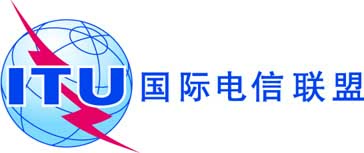 全体会议文件 11 (Add.21)(Add.7)-C2019年9月17日原文：英文/西班牙文美洲国家电信委员会（CITEL）成员国美洲国家电信委员会（CITEL）成员国有关大会工作的提案有关大会工作的提案议项9.1(9.1.7)议项9.1(9.1.7)